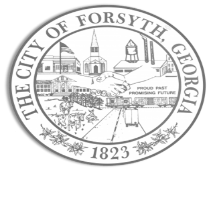 AgendaCouncil MeetingJanuary 16, 202423 East Main Street 6:00 p.m.Call to OrderPledge of Allegiance, Invocation, and Roll Call. Executive SessionApproval of the agenda.Approval of the minutes from the council meeting held on January 2, 2024. Approval of an intergovernmental agreement with Monroe County to house, board, and incarcerate prisoners, arrestees, and detainees of the City. Approval to begin design and bidding process with Hofstadter & Associates for the Railroad Avenue Water Line. Boundary decision of city property; Sharp St to Powell Street right of way.  Approval of Requisitions Greater than $6,000Core & Main, LP $70,636.00Gresco Utility Supplies, Inc $6,211.00City Manager’s ReportCity Attorney ReportMayor’s ReportAdditional BusinessPublic CommentsAdjournIndividuals with disabilities who require certain accommodations to allow them to observe and/or participate in this meeting, or who have questions regarding the accessibility of Aldermen Hall can contact the City Clerk, Regina Ivie at 478-994-5649 or rivie@cityofforsyth.com.  If additional accommodations are needed requests should be made as soon as possible but no less than 24 hours prior to the scheduled meeting.   